Использование нестандартного оборудования на занятиях физической культурой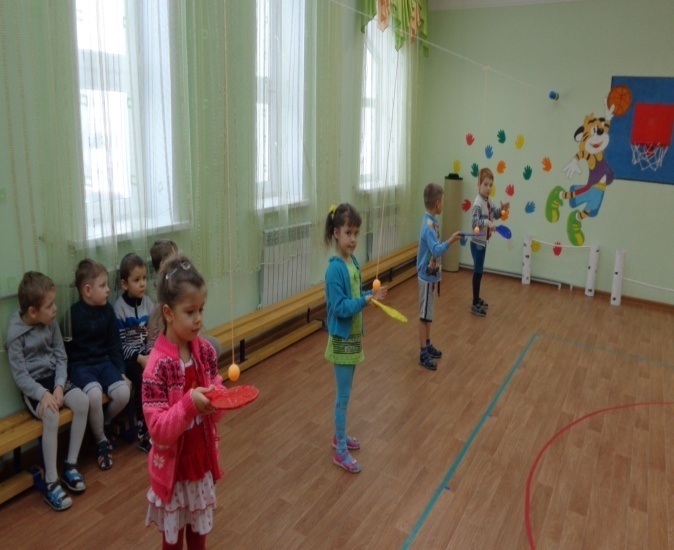 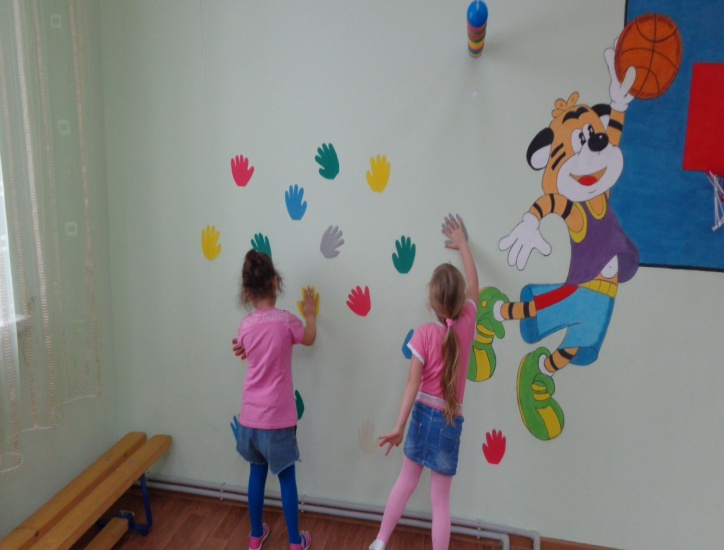 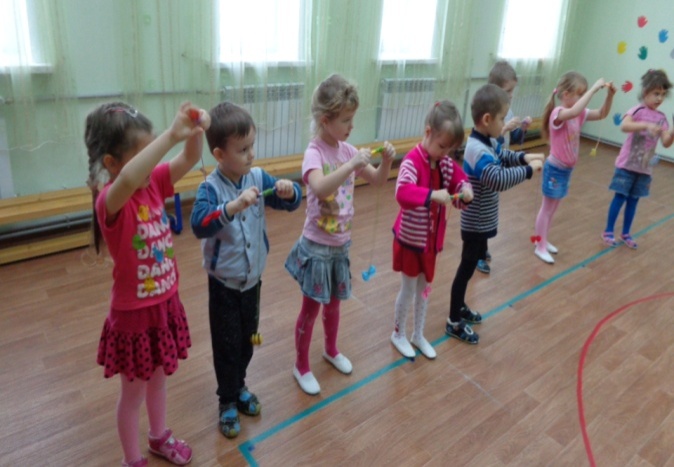 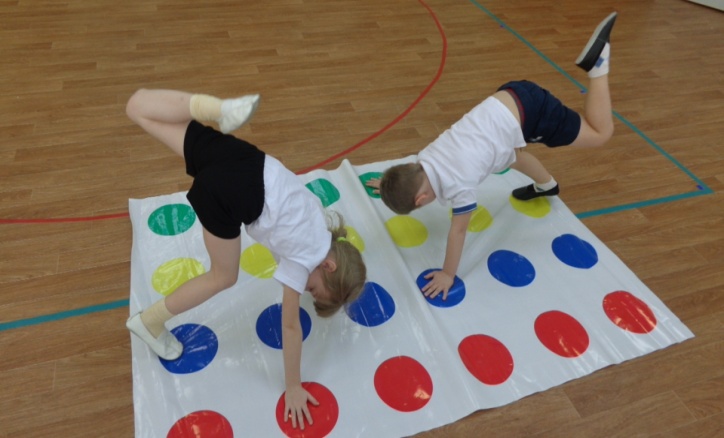 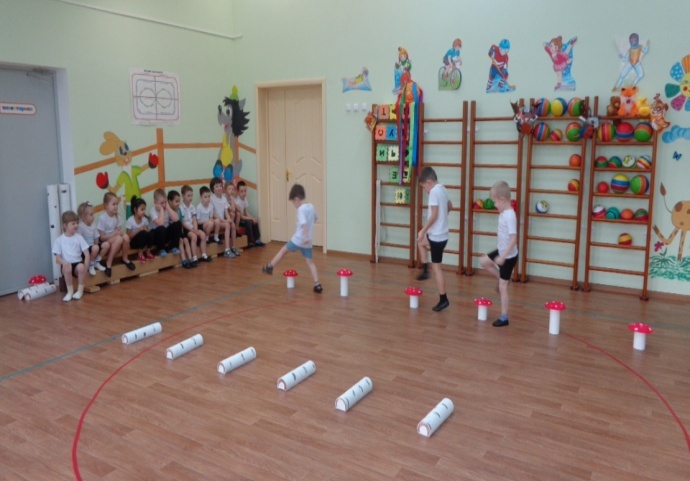 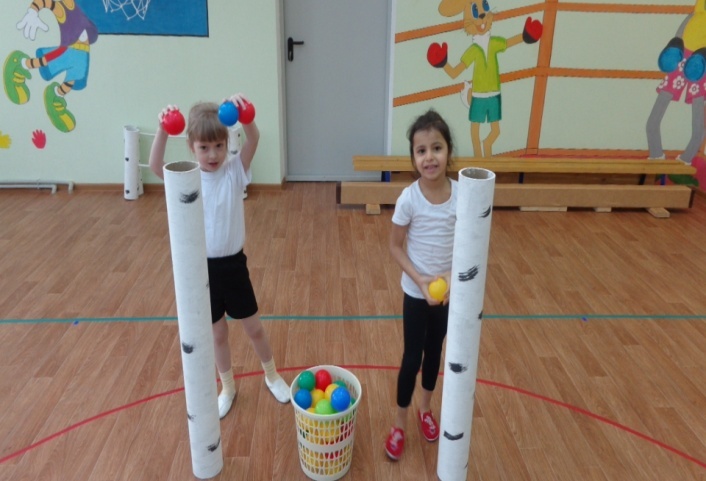 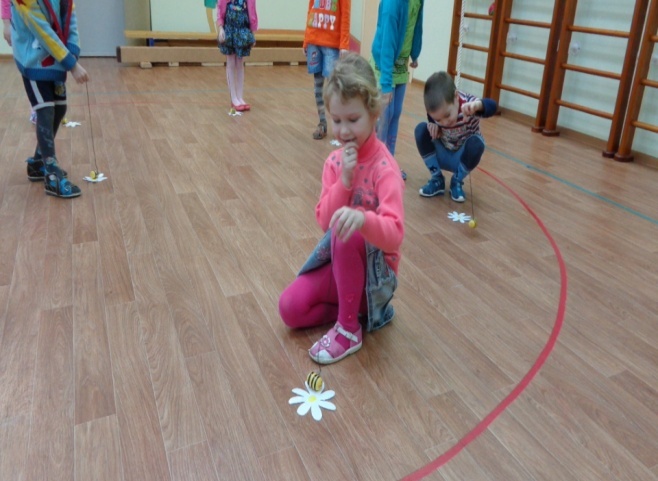 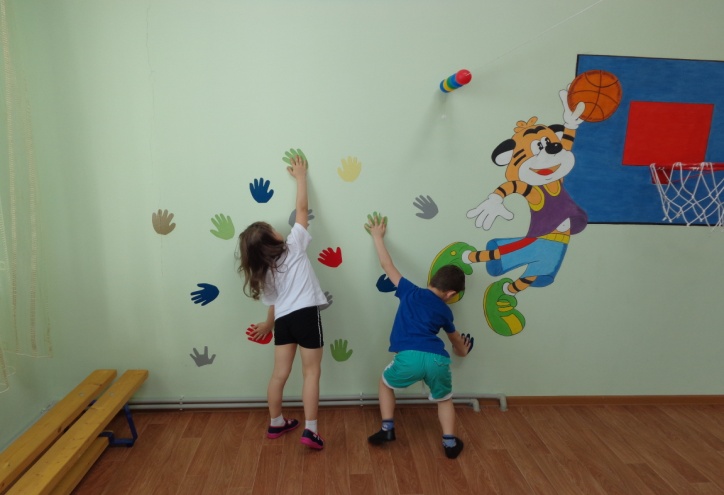 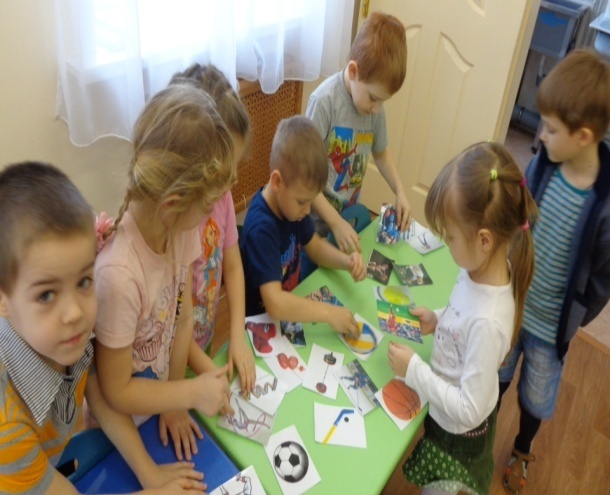 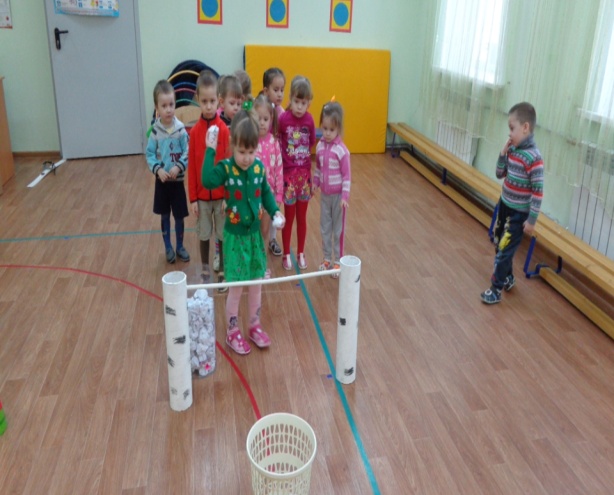 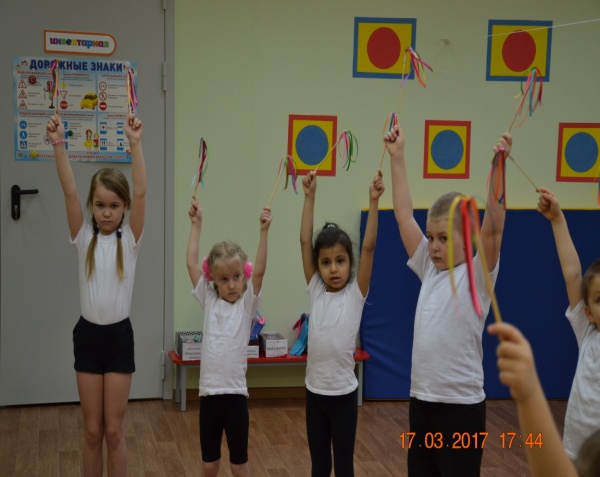 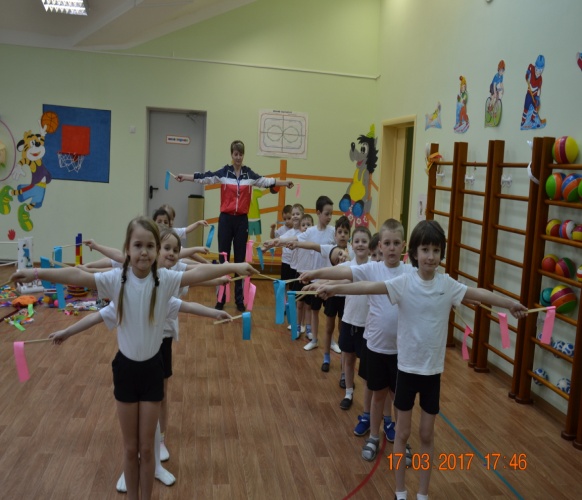 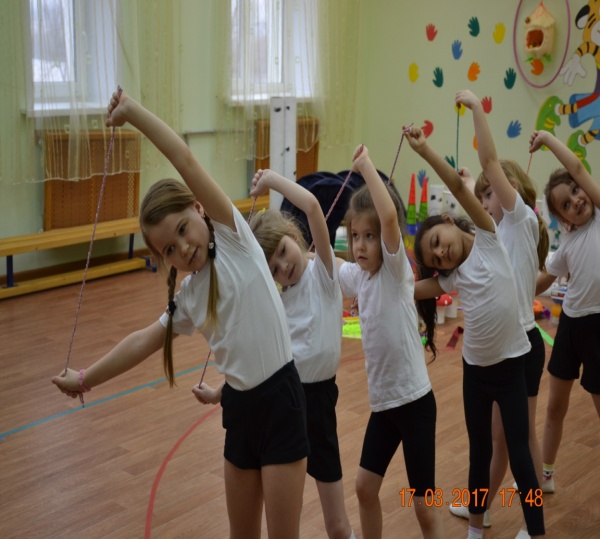 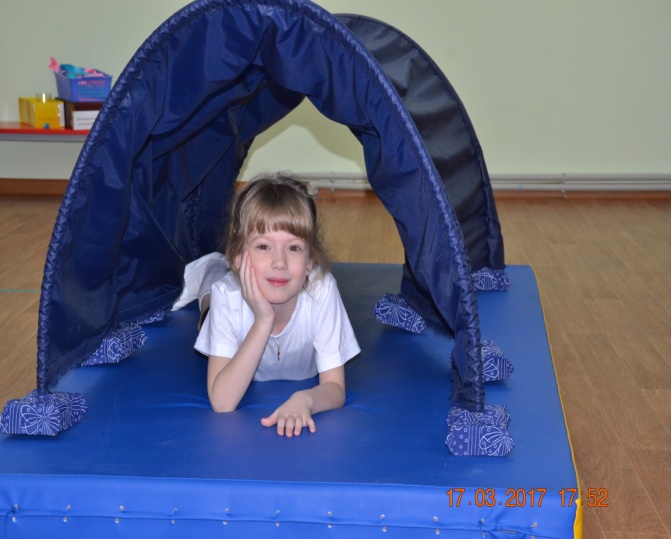 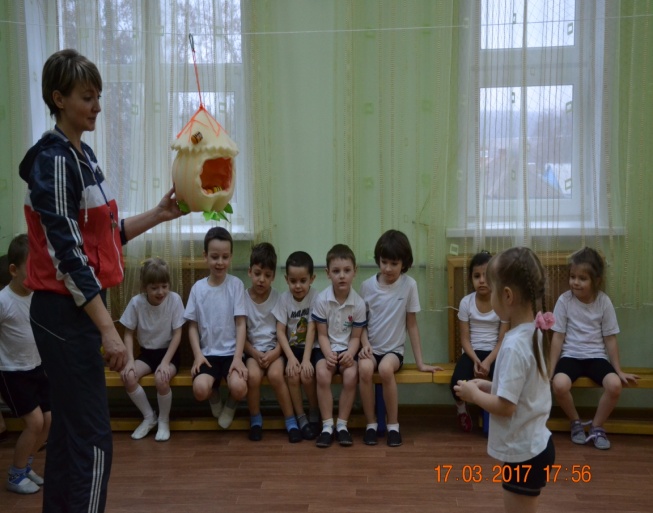 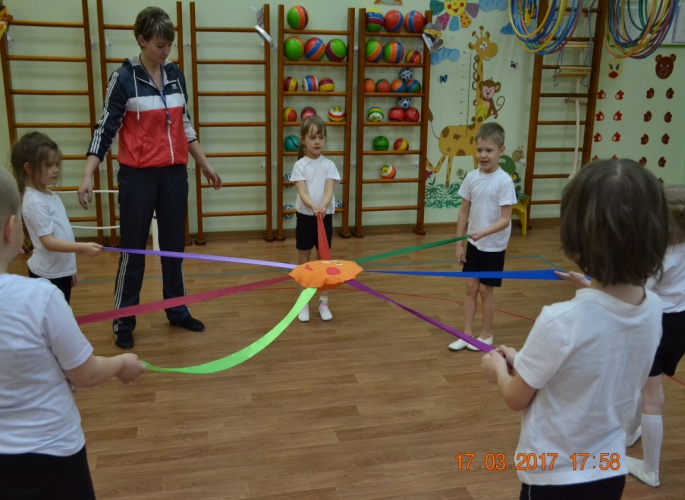 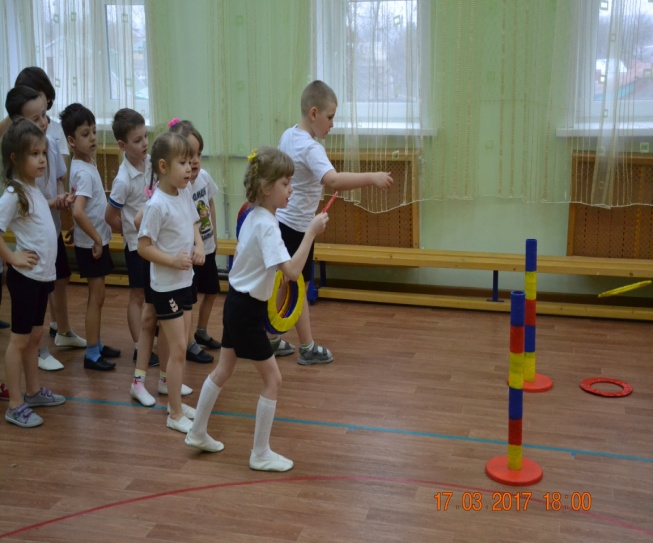 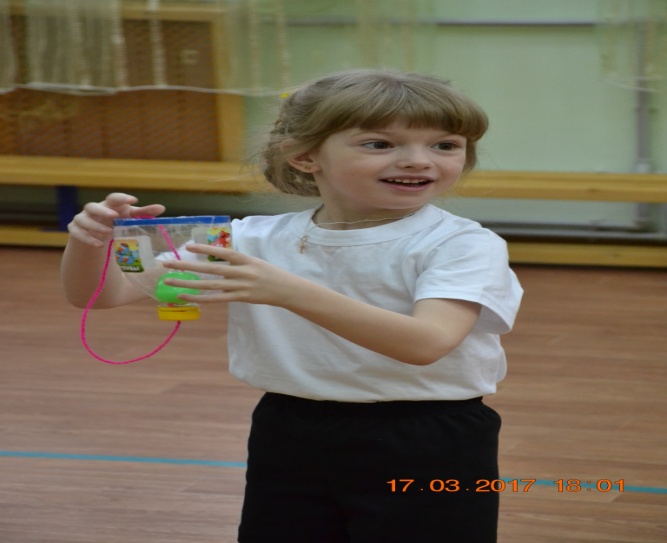 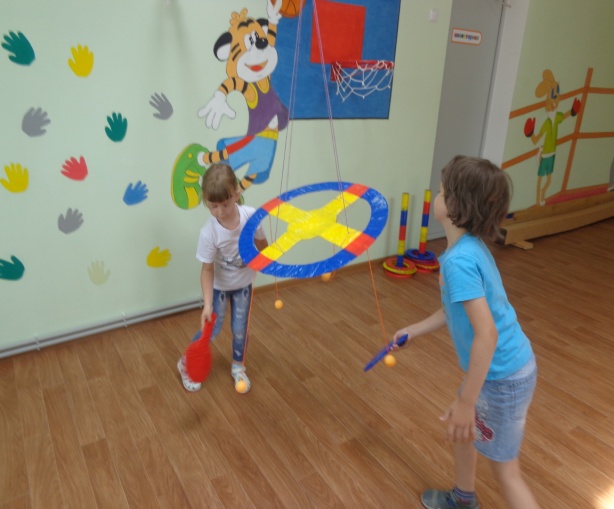 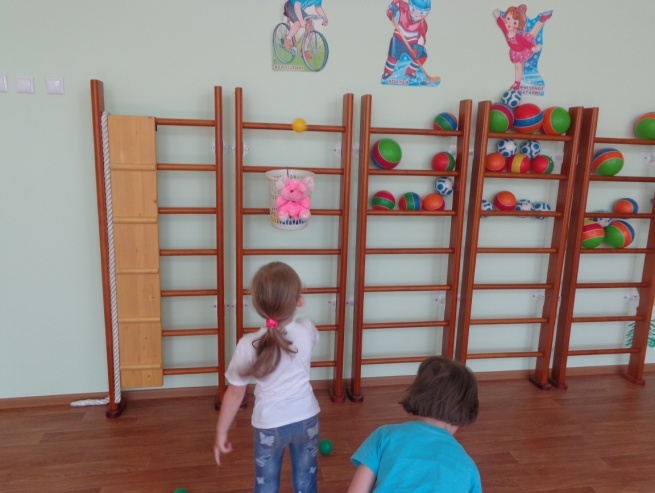 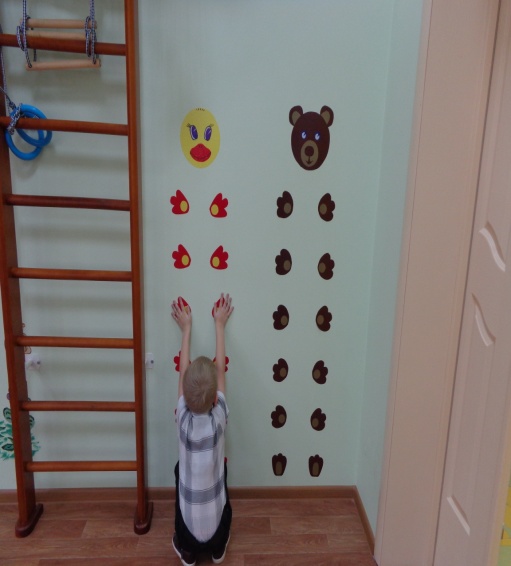 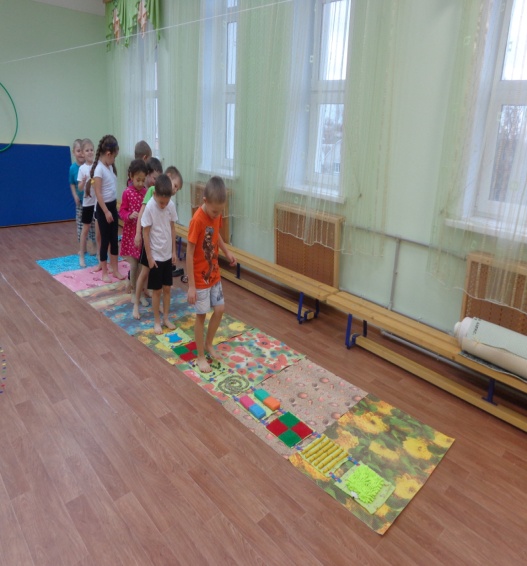 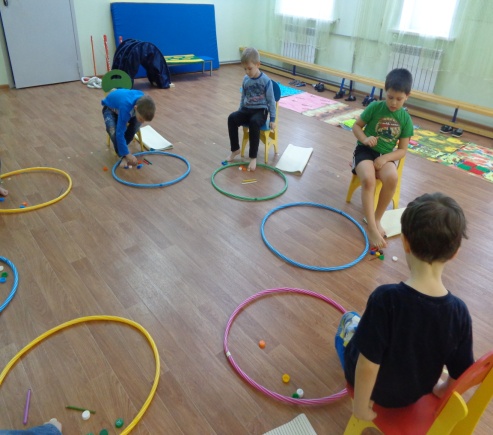 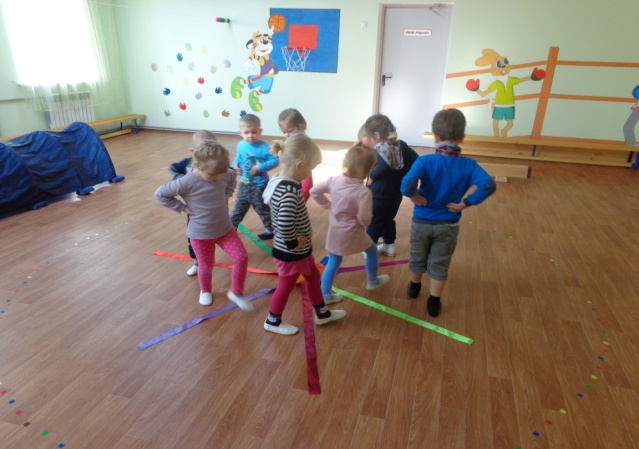 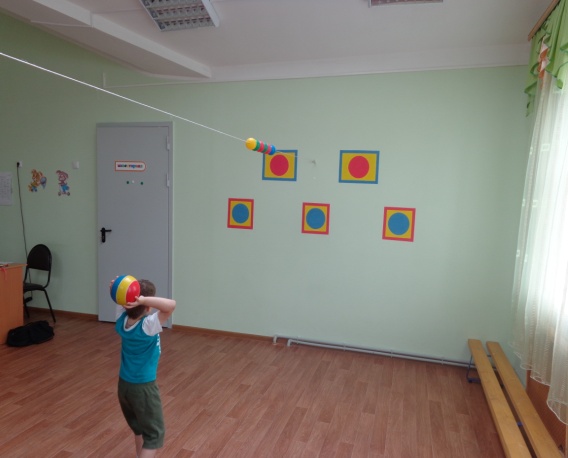 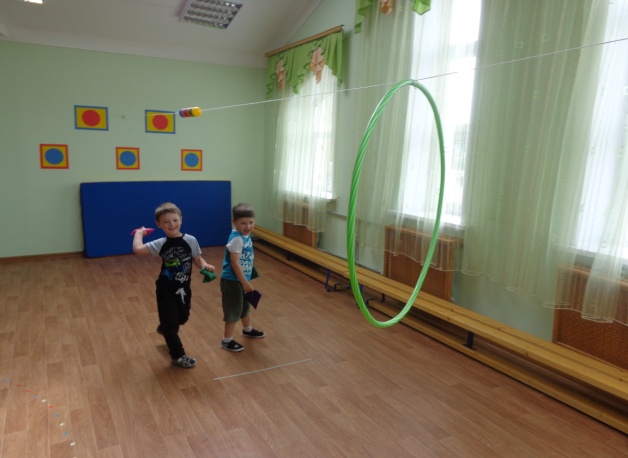 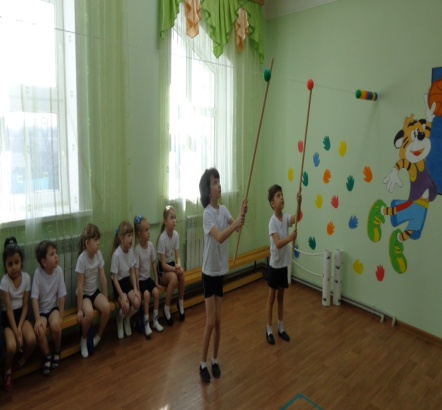 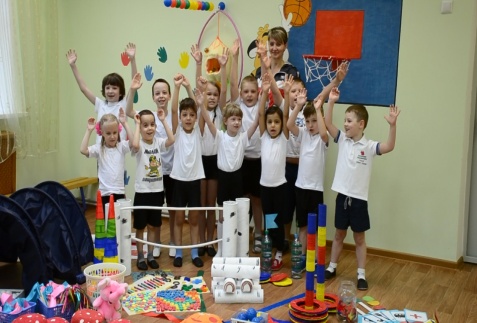 